  Setmana del 13 al 17 de novembre   Setmana del 20 al 24 de novembre   Setmana del 27 al 1 de desembre            DILLUNS      DILLUNS       DILLUNS-Patates bullides amb mungetes tendres i pastanagues -Lluç a la romana amb lletuga, cogombre i blat d’indi -Fruita del temps-Macarronada de tonyina -Pernil dolç i formatge amb  tomàtiga i olives-Fruita del temps -Puré de pastanagues -Pilotes amb tomatigat i xampinyons -Fruita del temps       DIMARTS     DIMARTS      DIMARTS-Fideos a la cassola -Croquetes amb lletuga, tomàtiga i olives -Fruita del temps -Ciurons -Lluç as vapor amb verdures saltejades -Iogur -Llentíes amb arròs -Lluç as forn amb llit de tomàtigues -Fruita del temps      DIMECRES     DIMECRES     DIMECRES-Llentíes-Truita de espinacs i pernil amb  tomàtiga i olives -Fruita del temps -Panadera de vedella  i verdures -Truita a la francessa amb tomàtiga i lletuga -Fruita del temps -Canons amb conill -Truita de patates amb tomàtiga, blat d’indi i olives -Fruita del temps        DIJOUS        DIJOUS        DIJOUS-Arròs caldós de peix -Hamburgueses de pollastre amb xampinyons -Fruita del temps-Espaguetis carbonara  -Pit de pollastre a la planxa amb lletuga, pastanaga rallada i blat d’indi -Fruita del temps -Patates as forn amb romaní-Bistecs de porc amb salsa de cebes i pomes - Fruita del temps      DIVENDRES     DIVENDRES     DIVENDRES-Puré de verdures  -Llom de lluç as forn amb llit de cebes   -Iogur -Arròs cubano-Escalopes de peix amb maionesa i menestra -Fruita del temps -Paella -Ensalada de lletuga, olives,tomàtiga i pastanaga rallada -Iogur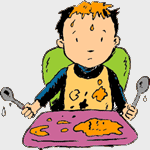 